	บันทึกข้อความ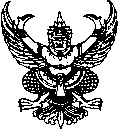 ส่วนราชการ กสธ. (กง.สส.) โทร.๐-๒๒๔๑-7225 ที่ มท ๐819.2/ว	วันที่       มกราคม  2565เรื่อง	ขอความร่วมมือประชาสัมพันธ์การประชุมเชิงปฏิบัติการ เรื่อง “วิทยาการประเมินผลกระทบด้านสุขภาพ” ให้กับผู้ที่สนใจในหน่วยงานเรียน  	ผู้บริหารในสังกัดหน่วยงาน สถ.	 	ด้วย สถ. ได้รับแจ้งจากสถาบันนโยบายสาธารณะ มหาวิทยาลัยสงขลานครินทร์ว่า 
ได้จัดการประชุมเชิงปฏิบัติการ เรื่อง “วิทยาการประเมินผลกระทบด้านสุขภาพ” โดยมีวัตถุประสงค์เพื่อพัฒนาศักยภาพบุคลากรให้มีความรู้ ความเข้าใจ ในหลักเกณฑ์ แนวทางการประเมินผลกระทบทางสุขภาพ สามารถนำไปประยุกต์ใช้ในการปฏิบัติงานภายใต้บริบท หน้าที่ความรับผิดชอบของตนเองได้อย่างมีคุณภาพ และ
เกิดการขยายองค์ความรู้และการต่อยอดงานด้านการประเมินผลกระทบให้ขยายเป็นที่รับรู้ในวงกว้างมากขึ้น 
การประชุมเชิงปฏิบัติการครั้งนี้ใช้รูปแบบออนไลน์ระบบ Zoom Meeting ประกอบด้วยการบรรยาย อภิปรายกรณีศึกษา และปฏิบัติการกลุ่ม ตลอดจนปฏิบัติการในพื้นที่ โดยแบ่งการประชุมเป็น 2 รอบ ดังนี้		1. รอบที่ 1 ระหว่างวันที่ 24 – 26 มกราคม 2565		2. รอบที่ 2 ระหว่างวันที่ 22 – 23 กุมภาพันธ์ 2565		กสธ. (กง.สส.) ขอความร่วมมือประชาสัมพันธ์เชิญชวนบุคลากรที่สนใจได้เข้าร่วม
การประชุมเชิงปฏิบัติการดังกล่าว ทั้งนี้ สามารถดาวน์โหลดเอกสารได้ที่เว็บไซต์ https://bit.ly/3FAgtTa หรือ 
QR code ท้ายหนังสือฉบับนี้		จึงเรียนมาเพื่อโปรดพิจารณา	                     	  (นางสาวสุจิตรา ดาวเรือง)                 หน.กง.สส. รกท.                      ผอ.กสธ.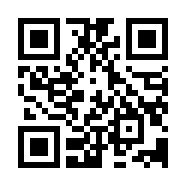 	มกราคม  2565เรื่อง	ขอเชิญเข้าร่วมการประชุมเชิงปฏิบัติการ เรื่อง “วิทยาการประเมินผลกระทบด้านสุขภาพ” เรียน  ผู้ว่าราชการจังหวัด ทุกจังหวัดสิ่งที่ส่งมาด้วย 	สำเนาหนังสือมหาวิทยาลัยสงขลานครินทร์ ที่ อว 68006/ว 050 	ลงวันที่ 10 มกราคม 2565  	จำนวน 1 ชุด
 	ด้วยมหาวิทยาลัยสงขลานครินทร์แจ้งว่า ได้จัดการประชุมเชิงปฏิบัติการ เรื่อง “วิทยาการประเมินผลกระทบด้านสุขภาพ” โดยมีวัตถุประสงค์เพื่อพัฒนาศักยภาพบุคลากรให้มีความรู้ ความเข้าใจ ในหลักเกณฑ์ แนวทางการประเมินผลกระทบทางสุขภาพ สามารถนำไปประยุกต์ใช้ในการปฏิบัติงานภายใต้บริบท หน้าที่ความรับผิดชอบของตนเองได้อย่างมีคุณภาพ และเกิดการขยายองค์ความรู้และการต่อยอดงานด้านการประเมินผลกระทบให้ขยายเป็นที่รับรู้ในวงกว้างมากขึ้น การประชุมเชิงปฏิบัติการครั้งนี้ใช้รูปแบบออนไลน์ระบบ Zoom Meeting ประกอบด้วยการบรรยาย อภิปรายกรณีศึกษา และปฏิบัติการกลุ่ม ตลอดจนปฏิบัติการในพื้นที่ โดยแบ่งการประชุมเป็น 2 รอบ ดังนี้ รอบที่ 1 ระหว่างวันที่ 24 – 26 มกราคม 2565 และรอบที่ 2 ระหว่างวันที่ 22 – 23 กุมภาพันธ์ 2565	กรมส่งเสริมการปกครองท้องถิ่น จึงขอให้จังหวัดแจ้งให้องค์กรปกครองส่วนท้องถิ่นประชาสัมพันธ์ให้บุคลากรในสังกัดที่สนใจเข้าร่วมการประชุมเชิงปฏิบัติการดังกล่าว ทั้งนี้ สามารถสอบถามข้อมูลเพิ่มเติมได้ที่ คุณสุวภาคย์ เบญจธนวัฒน์ หรือคุณอิสรา มิตรช่วยรอด โทรศัพท์หมายเลข 081-8983814/
081-0454473 หรือไปรษณีย์อิเล็กทรอนิกส์ thaihiaconference1@gmail.com และสามารถดาวน์โหลดเอกสารได้ที่เว็บไซต์ https://bit.ly/3FAgtTa หรือ QR code ท้ายหนังสือฉบับนี้ 	จึงเรียนมาเพื่อโปรดพิจารณาขอแสดงความนับถือ อธิบดีกรมส่งเสริมการปกครองท้องถิ่น          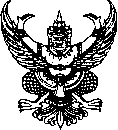                           บันทึกข้อความส่วนราชการ 	กสธ. (กง.สส.) โทร. ๐-๒๒๔๑-๙๐๐๐ ต่อ 5407  โทรสาร 0-2241-7225ที่  มท 0819.2/			            วันที่	       มกราคม  2565 เรื่อง 	ขอเรียนเชิญเข้าร่วมการประชุมเชิงปฏิบัติการ เรื่อง “วิทยาการประเมินผลกระทบด้านสุขภาพ” 
และขอความอนุเคราะห์ประชาสัมพันธ์การประชุมให้กับผู้ที่สนใจในหน่วยงานเรียน  	อสถ. 		๑. ต้นเรื่อง		สถ. ได้รับแจ้งจากสถาบันนโยบายสาธารณะ มหาวิทยาลัยสงขลานครินทร์ว่า 
ได้จัดการประชุมเชิงปฏิบัติการ เรื่อง “วิทยาการประเมินผลกระทบด้านสุขภาพ” โดยมีวัตถุประสงค์เพื่อพัฒนาศักยภาพบุคลากรให้มีความรู้ ความเข้าใจ ในหลักเกณฑ์ แนวทางการประเมินผลกระทบทางสุขภาพ สามารถนำไปประยุกต์ใช้ในการปฏิบัติงานภายใต้บริบท หน้าที่ความรับผิดชอบของตนเองได้อย่างมีคุณภาพ และ
เกิดการขยายองค์ความรู้และการต่อยอดงานด้านการประเมินผลกระทบให้ขยายเป็นที่รับรู้ในวงกว้างมากขึ้น 
การประชุมเชิงปฏิบัติการครั้งนี้ใช้รูปแบบออนไลน์ระบบ Zoom Meeting ประกอบด้วยการบรรยาย อภิปรายกรณีศึกษา และปฏิบัติการกลุ่ม ตลอดจนปฏิบัติการในพื้นที่ โดยแบ่งการประชุมเป็น 2 รอบ ดังนี้ (เอกสารแนบ)		1.1 รอบที่ 1 ระหว่างวันที่ 24 – 26 มกราคม 2565		1.2 รอบที่ 2 ระหว่างวันที่ 22 – 23 กุมภาพันธ์ 25652. ข้อพิจารณา        	กสธ. (กง.สส.) พิจารณาแล้ว เห็นควรดำเนินการ ดังนี้	2.1 มีหนังสือแจ้งเวียนภายในสังกัดหน่วยงาน สถ. เพื่อประชาสัมพันธ์ให้บุคลากรในสังกัด
ที่มีความสนใจเข้าร่วมการประชุมดังกล่าว	2.2 มีหนังสือแจ้งจังหวัดแจ้ง อปท. เพื่อประชาสัมพันธ์ให้บุคลากรที่มีความสนใจเข้าร่วมการประชุมดังกล่าวจึงเรียนมาเพื่อโปรดพิจารณา หากเห็นชอบ โปรดลงนามในหนังสือที่เสนอมาพร้อมนี้              (นายกิตติพงษ์ เกิดฤทธิ์)                       ผอ.กสธ.ที่ มท ๐๘๑๙.๒/ว    				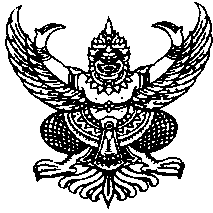 กรมส่งเสริมการปกครองท้องถิ่น
ถนนนครราชสีมา เขตดุสิต กทม. ๑๐๓๐๐ 